SOUTH EASTERN AUTOMOBILE CLUB OF SOUTH AUSTRALIA INC.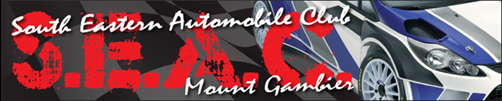 SEAC AUTOCROSS SERIES 2019 ROUND 5 VCAS R827th Oct 2019SUPPLEMENTARY REGULATIONSTo be read in conjunction with the current CAMS Manual of Motor Sport, the Autocross Standing Regulations, the SEAC Super Series 2019 Standing Regulations, bulletins or instructions issued by the organisers. These Supplementary Regulations will take precedence over any item where conflicting instructions are identified.AUTHORITYThe Event will be conducted under the provisions of FIA International Sporting Code including Appendices and the National Competition Rules (NCR) of Confederation of Australian Motor Sport Ltd (CAMS), The Speed Event        Standing Regulations, The Super Series Standing Regulations, SEAC 2019 Autocross Standing Regulations, the CAMS Motor Sport Passenger Ride Activity (MSPRA) Policy, these Supplementary Regulations and any Further Regulations and Bulletins which may be issued by the organisers. Personal Accident Insurance has been covered in the CAMS Licence of the competitor and Public Risk Insurance has been affected with the Permit Fee paid by the Organisers.This Event will be conducted under and in accordance with CAMS OH&S, CAMS Safety 1st and Risk Management Policies, which can be found on the CAMS website at www.cams.com.au. Certain public, property, professional indemnity and personal accident insurance is provided by CAMS in relation to the event.  Further details can be found in the CAMS Insurance Handbook, available at www.cams.com.au.The CAMS permit Number is 519/2710/03THE EVENT:The event will be a Multiclub Autocross Event, known as the ‘SEAC Super Series Round 5’ herein after referred to as ‘the Event’ and will be Round 5 of the SEAC Super Series 2019 and Round 8 2019 VCAS seriesThe event will be conducted on Sunday 27th October 2019The event will be conducted on the CAMS sanctioned tracks on private property, being SEAC Park, Megaw Road, Compton, S.A.	Course length - 1.95km. Surface type – dirt. The event shall be in a clockwise or anticlockwise direction.SCHEDULE OF DATES:Entries Open				When supplementary regulations approvedEntries Close				Thursday 24th  October, 1800hrsDocumentation				Sunday 27th October, 0730 - 0900hrs  Scrutiny				Sunday 27th October, 0730 - 0900hrs  Drivers Briefing				Sunday 27th October, 0915hrs Event Start				Sunday 27th October, 0930hrsPHONE ENTRIES WILL ONLY BE ACCEPTED FROM NON-LOCAL RESIDENTSORGANISATION AND PROMOTION:The Event will be organised and promoted by the 			South Eastern Automobile Club of SA Inc			P.O. Box 1551,			MOUNT GAMBIER, SA 5290		Phone/Ans./Fax:	Ph 08 8723 4011KEY PERSONNELCLERK OF COURSE:		Paul Height		CAMS LIC: 1072334	ph:0424 359 640ASSISTANT CLERK OF COURSE:		Curtis Boyd 		CAMS LIC: 1504129			EVENT SECRETARY:		Mrs Allison Height 						c/- PO Box 1551					Mt Gambier SA 5290	CAMS LIC:  1606289 ph:0419 858 459CHIEF SCRUTINEER:		Mick Cooper		CAMS LIC:  9663010STEWARD(S):			Peter Hearne 		CAMS LIC:  9884629DEFINITION OF AN AUTOCROSS:Autocross is a single car speed event with a length of no more than 4 km and no less than 400m on a grass and/or unsealed surface, occasionally combined with sealed surfaces when conducted on a permanent circuit. No straight section may exceed 200m in length. Sharp corners, water hazards, crests and other tests of driving skill may be used, but should not follow immediately from sections expected to be relatively fast. The edge of the course shall be indicated by suitable markers.Penalties will apply for hitting or moving a course marker or short cutting of the courseEach participant only will be allowed to traverse the course in a vehicle at non-competitive speed before the start of the event.The finish will be marked by a ‘Flying Finish’ warning followed by a ‘Flying Finish Sign’ as per the 2019 Standing Regulations.	It is the responsibility of the participant that the correct course is followed.PASSENGERSThis Event will include a Motor Sport Passenger Ride Activity (MSPRA) which shall be run under and in accordance with the CAMS MSPRA Policy.CREW ELIGIBILITYThe Competitor must hold a CAMS Level 2S, 2SJ or superior Licence; the Driver(s) must hold a minimum of a Level 2S, 2SJ or superior licence.Safety helmets must be worn in accordance with Schedule D of the current CAMS Manual of Motor Sport.All apparel must comply with the requirements of Schedule D of the current CAMS Manual of Motor Sport.Open vehicles must use goggles or a visor complying with Schedule D of the current CAMS Manual of Motor Sport. The minimum age of a driver is 14 years. ENTRIES: 	Victorian Club Autocross Series(a) Entries will open on the publication of these Regulations and close at 6.00pm Thursday 24th Oct 2019. Entries are to be sent tothe Event Secretary, with the correct entry fee. Cheques or money orders should be made to the “South Eastern Automobile club”(b) The entry fee for entries submitted at or before 6.00PM Thursday 24th Oct 2019 shall be $55.00 for drivers aged 18 years or over, and $35.00 for drivers aged under 18 years.SEAC Super SeriesSEAC series entry fee for Juniors (age 14 to 18 years) is $39.00 (GST inclusive) SEAC series entry fee for Senior (age 18 plus) is $49.00 (GST inclusive)              Only fully completed entries will be acceptedThere will be no entries and payment accepted after the Entry Close date.Participant / Competitors who do not start the event will have their Entry Fee refunded.Entries submitted online via the South Eastern Automobile Club website, www.seacsa.com are encouraged as the preferred method of entry. If this method is used the official disclaimer for this event must be signed by the competitor and driver(s) and submitted at documentation.Direct bank transfers can be made to BSB 105002 Account number 041622040. Please enter your surname as a reference followed by “AX entry” and provide a copy of the online payment receipt at documentationAlternatively, the attached Entry Form should be completed in all details and forwarded to the Secretary at P.O. Box 1551, Mt Gambier SA 5290 or in person at the Club Office at White Ave, Mount Gambier, during opening hours only; with the appropriate fee/s (please note that personal Accident Insurance is provided).Cheques should be made payable to ‘South Eastern Automobile Club’ (SEAC) Participants are reminded of the penalties under NCR for false statements.Participants under the age of 18 must have written consent of parent of guardian to enter and participate.The organisers reserve the right to refuse any entry in accordance with NCR 83. The field will be limited to the first 60 correctly written and paid entries received by the Secretary. Entries will be limited to 3 drivers per vehicle.STARTING ORDER & PROCEDURE:Starting order will be determined by the Clerk of Course and advised on the day, with drivers of shared      vehicles suitably spaced to allow changeovers with minimal disruption to the event. Competitors will line up in order and will be moved onto the starting pad immediately after the previous competitor has departed. The starter will indicate to the driver when to proceed onto the course. Any competitor who encounters difficulties on the course will be permitted a re-run only at the discretion of the Clerk of Course. (Reruns are usually given only to competitors whose runs were cancelled due to an on track issue or mistimed)RUNNING DETAILS:The number of runs will be determined by the Clerk of Course, dependent on the condition of the track. with hand held stopwatches as back up. Timekeepers are deemed Judge of Fact. FINISH PROCEDURE:At the end of each run the driver is to immediately decelerate the vehicle and proceed to the pit area via the track exit, stopping at the stop sign, before proceeding to the pits. At all times when moving within the pit area and leaving the Autocross area, the maximum speed limit is to be 10kph.DRIVERS BRIEFING:A meeting of all participants/competitors for a drivers briefing shall be called as per the ‘Schedule of Dates’ prior to the commencement of the day’s event, by the organisers to elucidate regulations, allot starting times etc. All participants in the event must attend the drivers briefing. Penalty for non-attendance will be referred to the Stewards with the recommendation of exclusion from the event.DOCUMENTATION AND SCRUTINY: Competitors must present the relevant current CAMS Competitor Licences. Drivers will be required to also present CAMS Vehicle Log Books, if applicable, and current CAMS affiliated Club Membership Cards.Scrutiny will be conducted as per the ‘Schedule of Dates’ on the day of the event, at the Venue in the Pits area. Vehicles will be scrutineered for safety, general requirements, noise and eligibility.Any vehicle damaged during the event will be re-scrutineered before being allowed to restart in the event.No vehicle will be allowed to participate with a defective exhaust.All vehicles shall comply with Schedule A and B of the CAMS Manual of Motor Sport.SERVICE AND REFUELLINGAvailable commercial pump fuel only shall be used in accordance with Schedule G of the current CAMS Manual of Motor Sport.	Servicing will be undertaken only in designated pits area.	Refuelling will be undertaken only in the designated refuel areaVehicle speed in the pits area must not exceed 10km/h, breaches will be reported to the Stewards of the Event JUDGES OF FACT:In accordance with NCR 181 the following officials are deemed to be Judges of Fact:Officials of the event are deemed to be Judges of Fact of the following:Not wearing seatbelt, helmet or safety clothingFailure to follow the prescribed courseService/Pit area infringementsSpeeding in Service/Pit areaHitting or movement of course makersExcessive vehicle speed	Scrutineers are deemed to be Judges of Fact of the following;Vehicle unsafe to start/continueWeight of a vehicleEligibility of VehiclesDriver ApparelMedical Officers are deemed to be Judges of Fact of the Medical condition of any crew member or team memberVEHICLE CLASS:Vehicle class shall be in accordance with the SEAC 2019 Autocross Standing Regulations for SEAC series participants, METHOD OF SCORING:Refer to the SEAC 2019 Autocross Standing Regulations. PROTEST:Autocross Event protests must be lodged in accordance with Part XII of the current NCR and   accompanied by the appropriate fee.ABANDONMENT:If necessary, abandonment, postponement or cancellation will be in accordance with NCR 59 of the current CAMS Manual of Motor Sport.AWARDS:	Awards will be presented as per the SEAC 2019 Autocross Standing Regulations.ALCOHOL, DRUGS AND OTHER SUBSTANCES:Any holder of a CAMS ‘Competition’ or ‘Officials’ licence (or equivalent licence issued by another ASN) may be tested for the presence of drugs (or other banned substances) and subject to a penalty(ies) for a breach in accordance with the CAMS Anti-Doping Policy and/or the CAMS Illicit Drugs in Sport (Safety Testing) Policy as published on the CAMS website. Consumption of alcohol in the paddock, pits or any section of the competition venue/course under the control of the Officials is forbidden until all competition is concluded each day. Accordingly, any holder of a CAMS ‘Competition’ or ‘Officials’ licence (or equivalent licence issued by another ASN) may also be tested for the presence of alcohol by a CAMS Accredited Testing Official (CATO) in accordance with the CAMS Standard Operating Procedure for Breath Alcohol Testing.. SOCIAL MEDIASocial Media, the Internet and all forms of social media including text is not anonymous. Any competitor found to transmit images or comments regarding incidents, accidents, negative remarks or other items that could be deemed to be considered sensitive will be referred to the Stewards of the Event with the recommendation of exclusion from the event. Further information may be included within the Drivers Briefing and remind all Competitors to respect the privacy of others and use common sense.	